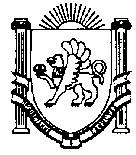 	проектАДМИНИСТРАЦИЯНОВОГРИГОРЬЕВСКОГО СЕЛЬСКОГО ПОСЕЛЕНИЯНИЖНЕГОРСКОГО РАЙОНАРЕСПУБЛИКИ КРЫМ                                                              ПОСТАНОВЛЕНИЕ №от                   2021 г.                                                                               с. НовогригорьевкаО внесении изменений в постановление                                                                                                       Администрации Новогригорьевского сельского поселения                                                            Нижнегорского района Республики Крым от 21.11.2018   №224         Об утверждении Порядка составления и ведения сводной бюджетной                                                  росписи бюджета Новогригорьевского сельского поселения                                                               Нижнегорского  района Республики Крым В целях организации процесса исполнения  бюджета Новогригорьевского сельского поселения                                                            Нижнегорского района Республики Крым  1. Изложить в новой редакции Пункт 4 в разделе II. Ведение сводной бюджетной росписи. Изменение сводной бюджетной росписи без внесения изменений в Решение осуществляется с присвоением следующих кодов изменений: 01.00.0 Поправки к решению о бюджете / изменения, вносимые в связи с принятием решения о внесении изменений в решение о бюджете; 02.00.0 Внесение изменений в СБР без поправок к решению о бюджете на основании 217 статьи БК 03.00.0 Внести изменения в сводную бюджетную роспись бюджета Новогригорьевского сельского поселения  Нижнегорского района Республики Крым в соответствии с решением сессии Новогригорьевского сельского поселения   Нижнегорского района Республики Крым «О бюджете на очередной год и плановый период»:03.01.00 перераспределение бюджетных ассигнований бюджета Новогригорьевского сельского поселения Нижнегорского района Республики Крым между разделами, подразделами, целевыми статьями, группами ( группами и подгруппами) видов расходов классификации расходов бюджетов в пределах общего объема бюджетных ассигнований , предусмотренных на реализацию мероприятий государственных (муниципальных) программ муниципального образования Новогригорьевское сельское поселение Нижнегорского района Республики Крым (ведомственных целевых программ) на плановый период;3.02.00 Перераспределение бюджетных ассигнований бюджета Новогригорьевского сельского поселения  Нижнегорского района Республики Крым , предусмотренных на реализацию мероприятий федеральной целевой программы «Социально-экономическое развитие Республики Крым и г. Севастополя до 2024 года», между главными распорядителями бюджетных средств бюджета Новогригорьевского сельского поселения Нижнегорского района Республики Крым , разделами, подразделами, целевыми статьями и группами (группами и подгруппами) видов расходов классификации расходов бюджетов в пределах общего объема бюджетных ассигнований бюджета Новогригорьевского сельского поселения                                                            Нижнегорского района Республики Крым  , предусмотренных на реализацию федеральной целевой программой программы «Социально-экономическое развитие Республики Крым и г. Севастополя до 2024 года».2. Обнародовать настоящее постановление на официальном сайте администрации Новогригорьевского сельского поселения в сети «Интернет» http://novogrigor-adm91.ru /  ,на официальном Портале Правительства Республики Крым на странице Нижнегорского муниципального района (nijno.rk.gov.ru) в разделе « Районная власть» подраздел «Новогригорьевский сельский совет». на информационном стенде Новогригорьевское сельского совета Нижнегорского района Республики Крым по адресу: Республика Крым, Нижнегорский район, с.Новогригорьевка, ул.Мичурина д.59, 3. Контроль за исполнением настоящего распоряжения оставляю за собой. Председатель Новогригорьевское сельского совета-глава администрацииНовогригорьевское сельского поселенния                                               А.М.Данилин